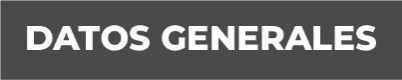 Nombre: Claudia Elideth Del Valle MartínezGrado de Escolaridad: LicenciaturaCédula Profesional:  6637735 Teléfono de Oficina:  846 266 2229Correo Electrónico:  cdelvalle@fiscaliaveracruz,gob.mxFormación Académica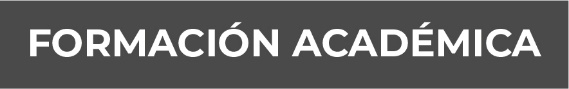 2004 - 2007Universidad Metropolitana de Monterrey Estudios de Licenciatura en DerechoTrayectoria Profesional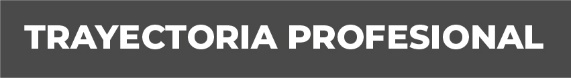 2018 al 2022Fiscal 5ª Adscrita a la Unidad Integral de Procuración de Justicia del Primer Distrito con residencia en Panuco, Veracruz. 2016 al 2018Fiscal 5ª Adscrita a la Unidad Integral de Procuración de Justicia del Tercer Distrito con residencia en Tantoyuca, Veracruz. 2015 - 2016Fiscal Adscrita al Juzgado Mixto con residencia en Cosamaloapan, Veracruz.2011 – 2015Oficial secretaria de la Agencia del Ministerio Público Adscrito al Juzgado Primero Menor en Poza Rica, Veracruz. Conocimiento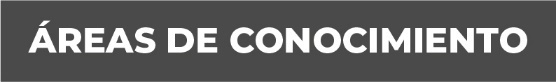 Derecho CivilDerecho Penal